Along the river Scavenger hunt When you have found the items don’t for get to take a picture 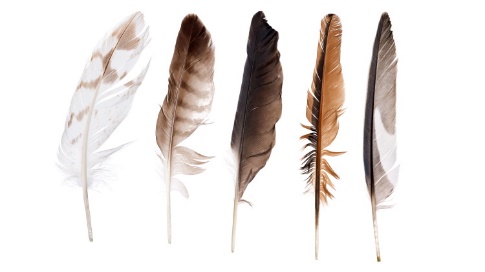 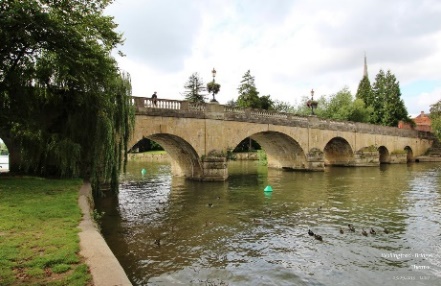 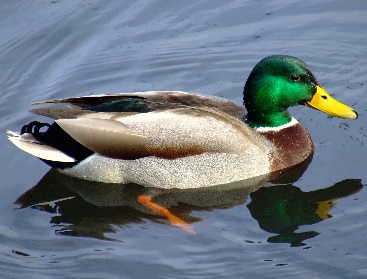 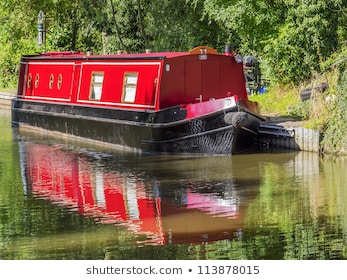 FEATHERBRIDGE OVER THE RIVERDUCKS ON THE WATERBARGE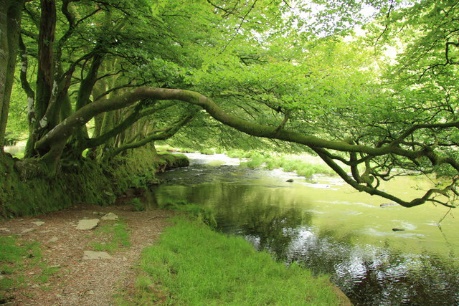 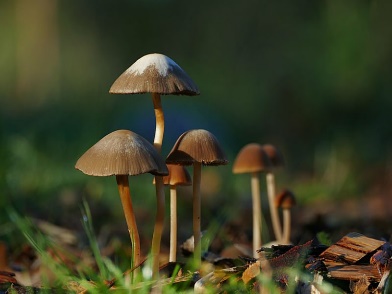 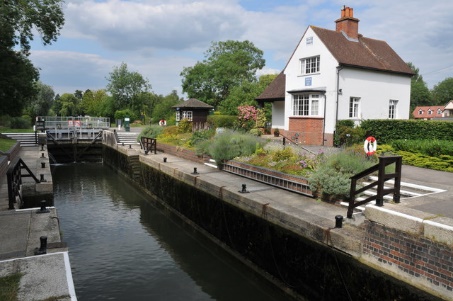 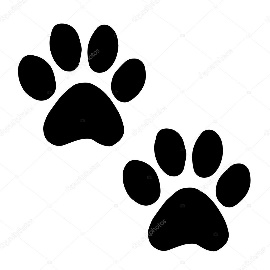 TREE HANGING OVER THE WATER MUSHROOMSA LOCKANIMAL PRINTS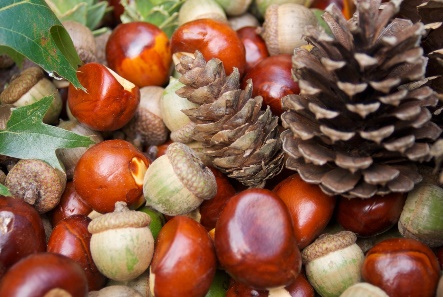 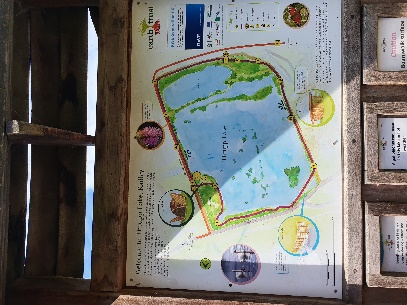 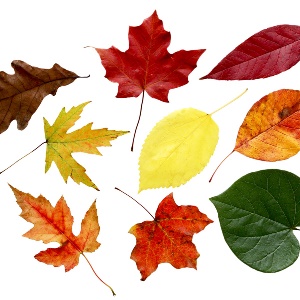 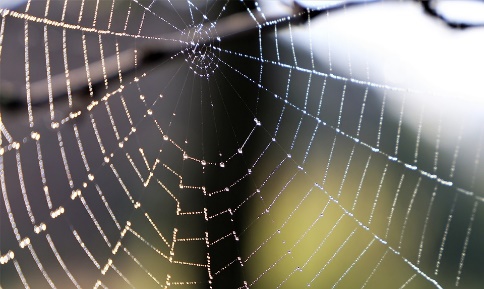 CONKERS,ACORNS,PINE CONESA MAPDIFFERENT LEAVES SPIDERS WEB 